АДМИНИСТРАЦИЯЗАКРЫТОГО АДМИНИСТРАТИВНО-ТЕРРИТОРИАЛЬНОГО ОБРАЗОВАНИЯ СОЛНЕЧНЫЙПОСТАНОВЛЕНИЕОБ УСТАНОВЛЕНИИ РОДИТЕЛЬСКОЙ ПЛАТЫ ЗА УХОД И ПРИСМОТР ЗА ДЕТЬМИ В МКДОУ ДЕТСКИЙ САД № 1 ЗАТО СОЛНЕЧНЫЙВ соответствии со статьей 65 Федерального закона от 29.12.2012 года № 273-ФЗ «Об образовании в Российской Федерации», постановления Правительства Тверской области от 26.01.2016 № 17-пп «Об установлении максимального размера родительской платы за присмотр и уход за детьми в муниципальных образовательных организациях, реализующих образовательную программу дошкольного образования, расположенных на территории Тверской области», администрация ЗАТО СолнечныйПОСТАНОВЛЯЕТ:Установить размер родительской платы за присмотр и уход за детьми в МКДОУ Детский сад № 1 ЗАТО Солнечный в размере 55,88 рублей за одного ребенка в день.Не взимать родительскую плату за присмотр и уход за детьми-инвалидами, детьми-сиротами и детьми, оставшимися без попечения родителей, а также за детьми с туберкулезной интоксикацией.Предоставить льготу по оплате за присмотр и уход за детьми в размере 50% на одного ребенка:- для семей, в которых среднедушевой доход за предыдущий месяц не превышает размера прожиточного минимума;- для семей, имеющих трех и более несовершеннолетних детей;- для младшего обслуживающего персонала дошкольного учреждения.Настоящее постановление вступает в силу с 01.01.2023 года и подлежит опубликованию в газете «Городомля на Селигере» и размещению на официальном сайте администрации ЗАТО Солнечный.Признать утратившим силу постановление администрации ЗАТО Солнечный от 23.09.2013г. № 143 «Об установлении родительской платы за уход и присмотр за детьми в МКДОУ Детский сад № 1 ЗАТО Солнечный».С 1 января 2024 года размер родительской платы за присмотр и уход за детьми подлежит ежегодной индексации. Индексация осуществляется с 1 января на прогнозируемый уровень инфляции, установленный федеральным законом о федеральном бюджете на соответствующий финансовый год и плановый период.Контроль за настоящим постановлением возложить на Толкавец Н.В., заместителя главы администрации по экономике и социальной политики.Глава ЗАТО Солнечный						В.А. Петров28.11.2022ЗАТО Солнечный№ 202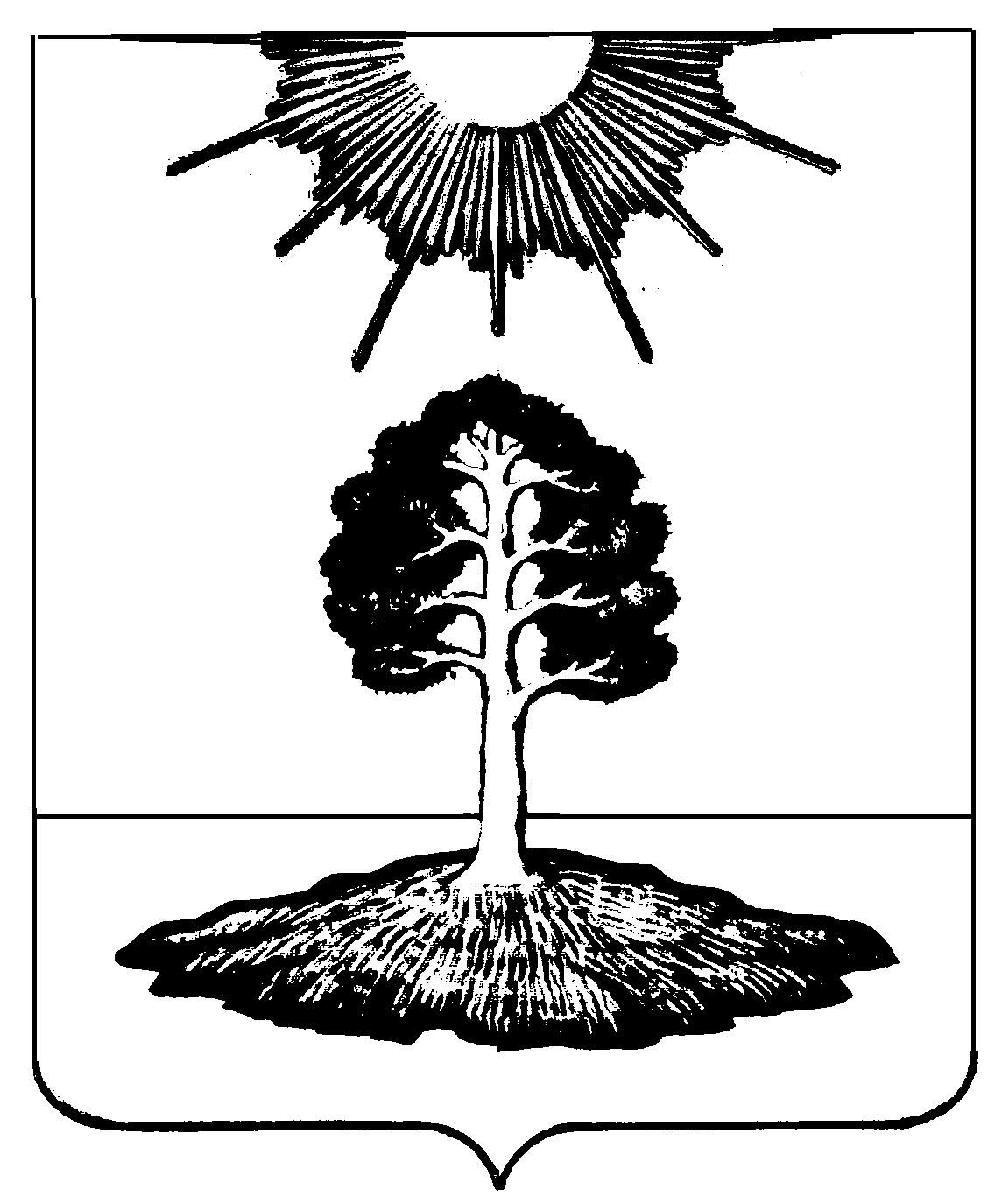 